北京工商大学2024年2月教职工理论学习参考各基层党委（党总支、直属党支部）：现发布2月全校教职工理论学习参考，请参照执行。一、重要讲话等1.习近平在中共中央政治局第十一次集体学习时强调 加快发展新质生产力 扎实推进高质量发展http://www.news.cn/politics/leaders/20240201/ad7e90874ca140be8e4b7b9c3526976b/c.html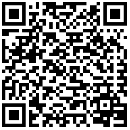 2.中共中央政治局召开会议 讨论政府工作报告 中共中央总书记习近平主持会议https://tv.cctv.com/2024/02/29/VIDE5l0AmJzHPyntgikCYLeR240229.shtml?spm=C31267.PXDaChrrDGdt.EbD5Beq0unIQ.295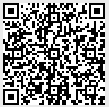 3.学习贯彻习近平新时代中国特色社会主义思想主题教育总结会议在京召开http://www.news.cn/politics/leaders/20240204/9f5841ad62fd4041a790084e1f79fb26/c.html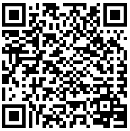 4.中共中央国务院举行春节团拜会 习近平发表讲话http://www.news.cn/politics/leaders/20240208/df3b28ee307449438533d66121f71da4/c.html（含讲话全文）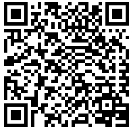 5.习近平主持召开中央全面深化改革委员会第四次会议强调 增强土地要素对优势地区高质量发展保障能力 进一步提升基层应急管理能力https://tv.cctv.com/2024/02/19/VIDEMqosP8bpj2IIbOLo49aT240219.shtml?spm=C31267.PXDaChrrDGdt.EbD5Beq0unIQ.103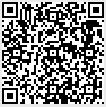 6.李希在二十届中央纪委三次全会上的工作报告http://www.news.cn/politics/leaders/20240225/8bca8a2ac6634e969174248edabba456/c.html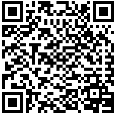 7.中共中央印发《党史学习教育工作条例》http://www.news.cn/politics/zywj/20240219/da177fd05c424bb29ba80e0a2ca59740/c.html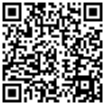 8.中共中央印发《中国共产党巡视工作条例》http://www.xinhuanet.com/politics/zywj/20240221/3eb4a1e0fa7d4ffcbd05f480d8ae7528/c.html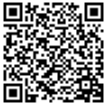 9.中共中央办公厅印发《关于巩固拓展学习贯彻习近平新时代中国特色社会主义思想主题教育成果的意见》http://www.news.cn/politics/zywj/20240228/70f26e1f420b4df387fca803f8adde61/c.html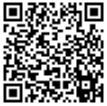 二、理论文章1.《求是》2024年第4期：习近平：坚持和完善人民代表大会制度 保障人民当家作主http://www.qstheory.cn/dukan/qs/2024-02/15/c_1130077072.htm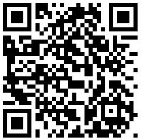 2.《求是》2024年第5期：习近平：加强和改进人民政协工作 全面发展协商民主http://www.qstheory.cn/dukan/qs/2024-02/29/c_1130082970.htm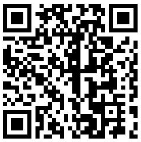 3.习近平：第六批全国干部学习培训教材序言http://www.news.cn/20240229/28d7893d5d644a8d822bd777bfe77afd/c.html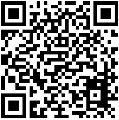 三、音视频资料1.【学习贯彻习近平新时代中国特色社会主义思想主题教育】推动调查研究走深走实http://www.71.cn/2023/1221/1217600.shtml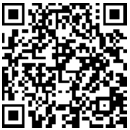 2.【学习党的二十大精神】深刻理解把握中国式现代化的科学内涵http://www.71.cn/2023/1124/1214929.shtml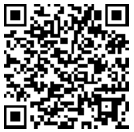 